Лист активности МДОУ «Детский сад № 26»за 2022-2023 учебный годНаименование мероприятия, темаФорма, участники, призыДатаО проведении мероприятий в рамках Дней защиты от экологической опасности в городе Ярославле «Наш любимый школьный двор»«Сад старого сказочника» (озеленённая территория площадью не менее 30 кв.м и арт-объекты, иллюстрирующие сюжеты произведений Корнея Ивановича Чуковского);Участвовали: Н.Г.Уткина, Ю.В.Долинина, С.В.Мавсисян, Е.В.Голова, Департамент образования Мэрии города Ярославля 14.04.2022 № 01-05/370городской конкурс декоративно-прикладного творчества «Солена сказка»Сертификаты участников Мовсисян К.В., Шмакова В.А.Департамент образования Мэрии города Ярославля 02.08.2022 № 01-05/722Городской конкурс творческих работ «В каждой избушке свои игрушки»Сертификаты участников  Шмакова В.А.Департамент образования Мэрии города Ярославля 13.09.2022 № 01-05/860ГОА УДО ЯО ЦДЮТТ «ЯрПрофи» областной конкурс. «Обучающая компьютерная интерактивная игра» Сертификат участника Курапиной О.Н.Департамент образования Мэрии города Ярославля 11.11.2022 № 169/07-01Межрегиональная научно-практическая конференция «Современное образованиена пути от теории к практике: векторы развития».Малая конференция 3
Современный детский сад: пространство детской реализации и взрослой самореализацииУткина Н.Г., Голова Е.В., Курапина О.Н., написание статьи «Использование электронных интерактивных игр в системе сопровождения детей с особыми образовательными потребностями»ИРО 01.12.2022-03.12.2022Публикация в eLibrary.ru – научная электронная библиотекаУчастие «Большой этнографический диктант 2022»Прошли: Голова Е.В., Курапина О.Н.05.11.2022Участие в семинаре ГОУ ЯО «Центр помощи детям»«Организация коррекционно-развивающей работы в условиях инклюзивного образовательного пространства». Курапина О.Н.01.12.2022Городской конкурс творческих работ «Наряжаем город вместе»Благодарственное письмо от главы администрации А.Д.Удальцова, 1 человек, 4 группа.МАУ ДК «Магистраль»  16.12.2022Городской конкурс творческих работ «Ярелка»Благодарственное письмо и свидетельство участника, директор ДО  Е.А.Иванова09.11.2022 № 01-05/1069Всероссийский конкурс участников образования «Педагог года 2023»Диплом 1 степени Кружилина А.П.диплом № 2205; Диплом 1 степени Опарова Н.А. 2216, Диплом первой степени Воробьева Ольга Викторовна.городском конкурсе детского творчества «Спасибо за детство!», посвященного 85-летию детского писателя Э.Н. УспенскогоВоробьева Ольга Викторовна,Саркисян Сюзанна Владимировна,Мовсисян Каринэ Вячеславовна 2 местоДО01-05/24 от 12.01.2023Городской конкурс на лучшее масленичное украшение варежки «Расписные рукавички»Цветкова Е.В., Мовсисян К.В., Саркисян С.В.Глава Удальцов А.Д.Взаимообучение городов. Иваново.  «Выявление и преодоление профессиональных затруднений: методический аспект»Участник вебинара Голова Е.В.МБУ Методический центр в системе образования15.02.2023в рамках всероссийского проекта ВЗАИМООБУЧЕНИЕ ГОРОДОВ руководители, методисты и педагоги города представили опыт работы муниципальной системы образования по теме " Адресное сопровождение проектных команд: корпоративный проект "Школа проектирования" МОУ "ГЦРО" города Ярославля». Заведующий МДОУ «Детский сад №26» Н. Г. Уткина, поделилась опытом сопровождения других управленческих команд на основе технологии "Школы проектирования" в сетевом сообществе.Благодарственное письмо.30 января 2023ежегодный городской конкурс работы с тканью «Чарующий мир…»Мовсисян К.В.ДО № 01-05/74 от 25.01.2023Евразийский форум «Евразийский образовательный диалог»«Образовательная сеть – новый формат адресного сопровождения руководителей и управленческих команд ДОУ» Н.Г.Уткина, Е.В.Голова03.03.2023Семинар для педагогов.«Использование акриловых планшетов в работе с детьми старшего дошкольного возраста"заведующий Уткина Н.Г. воспитатель Воробьева О.В.21.03.2023ZOOMМетодическое объединение «Педагогические технологии в работе с детьми, в том числе с детьми с ОВЗ»Мастер-класс "Использование акриловыхпланшетов в работе с детьми, в том числе с ОВЗ"  воспитатель Воробьева О.В.28.03.2023Организационно – массовое мероприятие «Умные каникулы»  «Детский наукоград»«Детский наукоград» Саркисян С.В., Лисенкова А.М.,10 участниковПриказ ДО 01-05/257 от 24.03.202377-я Международная научная конференция «Чтения Ушинского»Голова Елена Владимировна, «Наставничество как эффективныйИнструмент развития кадровогопотенциала образовательной организации»20.04.202377-я Международная научная конференция «Чтения Ушинского»Уткина Наталья Глебовна, «Образовательная сеть – новыйФормат адресного сопровожденияруководителя и управленческих команд образовательного учреждения»20.04.202377-я  Международная научная конференция «Чтения Ушинского»Опарова Надежда Александровна, «Доска Бильгоу как один из методов работы с детьми с ограниченнымивозможностями здоровья»20.04.202377-я Международная научная конференция «Чтения Ушинского»Воробьева Ольга Викторовна, «Использование акриловых планшетов в работе с детьми с ограниченнымивозможностями здоровья»20.04.2023Организаторы и члены жюри городского творческого дистанционного конкурса «В уютной сказочной стране», посвященному 120- летию советской писательницы Софьи Абрамовны Могилевской среди воспитанников и педагогических работников дошкольных образовательных учрежденийН.Г.Уткина , Е.В.Голова, О.Н.Курапина, Е.В.Цветкова Организаторы и члены жюри городского дистанционного конкурса творческих работ «Вслед за В.Чаплиной», посвященного 115-летию детской писательницы            В. В.Чаплиной, среди воспитанников дошкольных образовательных учреждений города ЯрославляН.Г.Уткина , Е.В.Голова, О.Н.Курапина, О.В.Воробьева, Ю.В. ДолининаДО от10.04.2023         № 01-05/327Министерство просвещения РФ ФГБОУ ВО «ЯГПУ им. К.Д. Ушинского». Сборник материалов второй научно – практической конференции «Соправождение ребенка с особыми образовательными потребностями». Стр.59-66. Уткина Н.Г., Голова Е.В., Курапина О.Н., написание статьи «Использование электронных интерактивных игр в системе сопровождения детей с особыми образовательными потребностями»Ярославль, 2022 год.Международный игровой конкурс "Человек и природа", тема "Космическое путешествие"I место - 2 человекаII место- 2 человекаIII место - 4 человека2023 год Переподготовка «Педагогическая деятельность в дополнительном образовании детей и взрослых»Петухова О.Н.Диплом № 9819 от 17.04.2023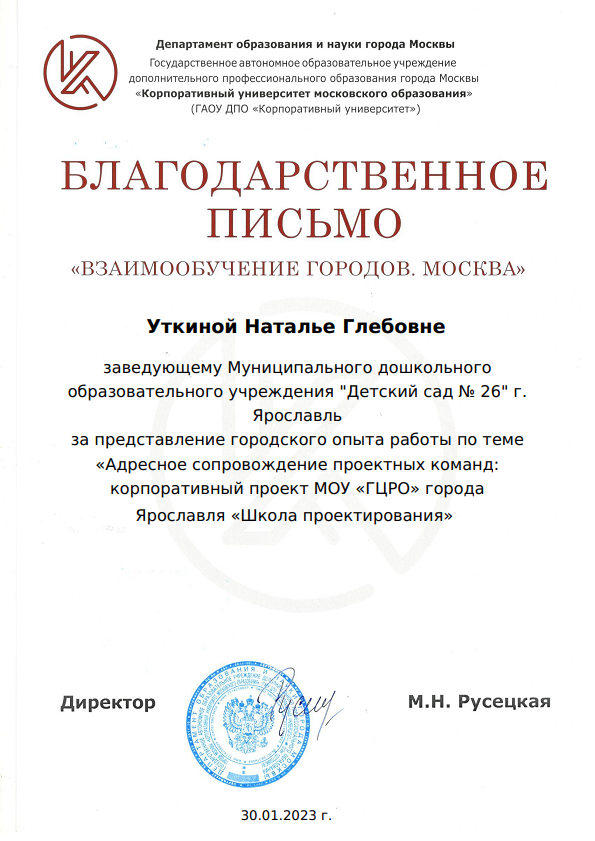 